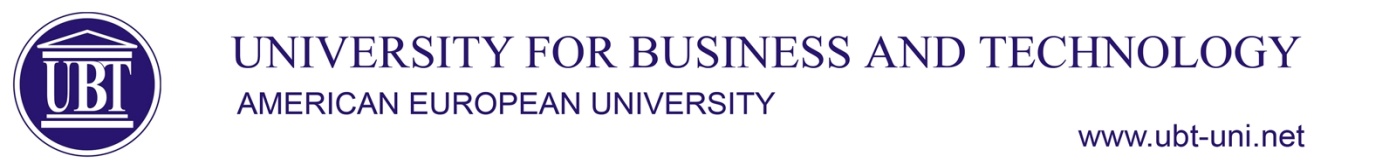 …………………………………………………………………………………………………………………………………………………………BSc Arkitekture dhe Planifikim Hapësinor   Sillabus LëndaGJEOMEKANIKAGJEOMEKANIKAGJEOMEKANIKAGJEOMEKANIKALëndaLlojjSemestriECTSKodiLëndaOBLIGATIVE (O)V330-GEO--303Ligjëruesi i lëndësProfesor .i Asociuar Dr. Hysen AhmetiProfesor .i Asociuar Dr. Hysen AhmetiProfesor .i Asociuar Dr. Hysen AhmetiProfesor .i Asociuar Dr. Hysen AhmetiAsistenti i lëndësProfesor i Asociuar Dr. Hysen AhmetiProfesor i Asociuar Dr. Hysen AhmetiProfesor i Asociuar Dr. Hysen AhmetiProfesor i Asociuar Dr. Hysen AhmetiTutori i lëndësQëllimet dhe objektivatQëllimet e Modulit  Aims / Goalsof the ModuleLënda e gjeomekanikës në arkitekturë ka për qëllim të kuptojë dhe të analizojë sjelljen e strukturave arkitektonike në lidhje me forcat dhe tensionet që ndikojnë në to. Ky fushë e studimit përfshin analizën e ndërveprimit midis forcave natyrore, të tilla si graviteti, dhe karakteristikave gjeometrike dhe materiale të ndërtimeve.Në arkitekturë, njohja e gjeomekanikës është e rëndësishme për të siguruar që strukturat e ndërtuara janë të qëndrueshme, të sigurta dhe të përshtatshme për qëllimet e tyre funksionale. Përdorimi i njohurive në gjeomekanikë lejon arkitektët të projektuar struktura të qëndrueshme që rezistojnë ndaj ngarkesave të ndryshme dhe kushteve të ndryshme mjedisore.Gjeomekanika ndihmon në projektimin e përshtatshëm të ndërtimeve në terma të materialeve të përdorura, formës së tyre dhe teknikave të konstruksionit. Kështu, njohuritë e gjeomekanikës kanë një rol thelbësor në sigurinë dhe qëndrueshmërinë e ndërtimeve arkitekturore..Qëllimet e Modulit  Aims / Goalsof the ModuleLënda e gjeomekanikës në arkitekturë ka për qëllim të kuptojë dhe të analizojë sjelljen e strukturave arkitektonike në lidhje me forcat dhe tensionet që ndikojnë në to. Ky fushë e studimit përfshin analizën e ndërveprimit midis forcave natyrore, të tilla si graviteti, dhe karakteristikave gjeometrike dhe materiale të ndërtimeve.Në arkitekturë, njohja e gjeomekanikës është e rëndësishme për të siguruar që strukturat e ndërtuara janë të qëndrueshme, të sigurta dhe të përshtatshme për qëllimet e tyre funksionale. Përdorimi i njohurive në gjeomekanikë lejon arkitektët të projektuar struktura të qëndrueshme që rezistojnë ndaj ngarkesave të ndryshme dhe kushteve të ndryshme mjedisore.Gjeomekanika ndihmon në projektimin e përshtatshëm të ndërtimeve në terma të materialeve të përdorura, formës së tyre dhe teknikave të konstruksionit. Kështu, njohuritë e gjeomekanikës kanë një rol thelbësor në sigurinë dhe qëndrueshmërinë e ndërtimeve arkitekturore..Qëllimet e Modulit  Aims / Goalsof the ModuleLënda e gjeomekanikës në arkitekturë ka për qëllim të kuptojë dhe të analizojë sjelljen e strukturave arkitektonike në lidhje me forcat dhe tensionet që ndikojnë në to. Ky fushë e studimit përfshin analizën e ndërveprimit midis forcave natyrore, të tilla si graviteti, dhe karakteristikave gjeometrike dhe materiale të ndërtimeve.Në arkitekturë, njohja e gjeomekanikës është e rëndësishme për të siguruar që strukturat e ndërtuara janë të qëndrueshme, të sigurta dhe të përshtatshme për qëllimet e tyre funksionale. Përdorimi i njohurive në gjeomekanikë lejon arkitektët të projektuar struktura të qëndrueshme që rezistojnë ndaj ngarkesave të ndryshme dhe kushteve të ndryshme mjedisore.Gjeomekanika ndihmon në projektimin e përshtatshëm të ndërtimeve në terma të materialeve të përdorura, formës së tyre dhe teknikave të konstruksionit. Kështu, njohuritë e gjeomekanikës kanë një rol thelbësor në sigurinë dhe qëndrueshmërinë e ndërtimeve arkitekturore..Qëllimet e Modulit  Aims / Goalsof the ModuleLënda e gjeomekanikës në arkitekturë ka për qëllim të kuptojë dhe të analizojë sjelljen e strukturave arkitektonike në lidhje me forcat dhe tensionet që ndikojnë në to. Ky fushë e studimit përfshin analizën e ndërveprimit midis forcave natyrore, të tilla si graviteti, dhe karakteristikave gjeometrike dhe materiale të ndërtimeve.Në arkitekturë, njohja e gjeomekanikës është e rëndësishme për të siguruar që strukturat e ndërtuara janë të qëndrueshme, të sigurta dhe të përshtatshme për qëllimet e tyre funksionale. Përdorimi i njohurive në gjeomekanikë lejon arkitektët të projektuar struktura të qëndrueshme që rezistojnë ndaj ngarkesave të ndryshme dhe kushteve të ndryshme mjedisore.Gjeomekanika ndihmon në projektimin e përshtatshëm të ndërtimeve në terma të materialeve të përdorura, formës së tyre dhe teknikave të konstruksionit. Kështu, njohuritë e gjeomekanikës kanë një rol thelbësor në sigurinë dhe qëndrueshmërinë e ndërtimeve arkitekturore..Rezultatet e pritshme-Studentet e niveli bachelor arrijnë të marrin njohuri të nevojshme dhe janë në gjendje të përcaktojnë llojin e tokës, ku do  hapen  themelet për ndërtimin e objekteve.Studentet pas mbarimit të studimeve din ti përcaktojnë edhe parametrat fiziko-mekanike në laboratorë ,që nevojiten për llogaritjen e aftësisë mbajtëse të tokës ku  vendosen  ngarkesat. ,llogaritjen e uljeve, muret mbrojtëse  etj.-Studentet e niveli bachelor arrijnë të marrin njohuri të nevojshme dhe janë në gjendje të përcaktojnë llojin e tokës, ku do  hapen  themelet për ndërtimin e objekteve.Studentet pas mbarimit të studimeve din ti përcaktojnë edhe parametrat fiziko-mekanike në laboratorë ,që nevojiten për llogaritjen e aftësisë mbajtëse të tokës ku  vendosen  ngarkesat. ,llogaritjen e uljeve, muret mbrojtëse  etj.-Studentet e niveli bachelor arrijnë të marrin njohuri të nevojshme dhe janë në gjendje të përcaktojnë llojin e tokës, ku do  hapen  themelet për ndërtimin e objekteve.Studentet pas mbarimit të studimeve din ti përcaktojnë edhe parametrat fiziko-mekanike në laboratorë ,që nevojiten për llogaritjen e aftësisë mbajtëse të tokës ku  vendosen  ngarkesat. ,llogaritjen e uljeve, muret mbrojtëse  etj.-Studentet e niveli bachelor arrijnë të marrin njohuri të nevojshme dhe janë në gjendje të përcaktojnë llojin e tokës, ku do  hapen  themelet për ndërtimin e objekteve.Studentet pas mbarimit të studimeve din ti përcaktojnë edhe parametrat fiziko-mekanike në laboratorë ,që nevojiten për llogaritjen e aftësisë mbajtëse të tokës ku  vendosen  ngarkesat. ,llogaritjen e uljeve, muret mbrojtëse  etj.